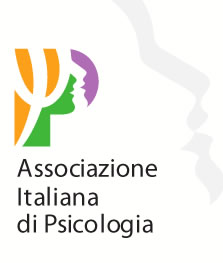 APPLICATION FORMQualitative Methods for psychological research DISTANCE COURSE, 21 - 24 July 2021NAME 	SURNAME 	ACCADEMIC POSITION PhD student, first year PhD student, second year PhD student, third year Post doc or research fellow Assistant professor (temporary) Faculty member (permanent assistant professor / professor)UNIVERSITY (DEPARTMENT)RESEARCH TOPIC (MAX 3)1) Have you already done qualitative research? Yes      No2) Have you already done some situational analysis? Yes      No3) Have you already conducted mixed methods research? Yes      No4) Please evaluate your knowledge about each following methodological approach:Quantitative research1 very low	 2   low	 3   sufficient	 4  medium 	5  high 	6  very highQualitative research1 very low	 2   low	 3   sufficient	 4  medium 	5  high 	6  very highGrounded Theory1 very low	 2   low	 3   sufficient	 4  medium 	5  high 	6  very high